SUPERINTENDENCIAOEL SISTEHAFINANCIEROVersión pública según Art. 30 LAIP. Por supresión de información confidencial. Art. 24 Lit. c. LAIP.FECHA: 22/03/2023PROVEEDOR: PROVEEDORA DE BIENES Y SERVICIOS GENERALES, S.A. DE C.V.NIT:	xxxxxxxxxxxxxxxxxNo.	1011729  UNIDAD SOLICITANTE: DEPARTAMENTO DE SERVICIOS GENERALESADMINISTRADOR O.C.: JONATHAN ALBERTO MEJÍAFAVOR SUMINISTRAR LO SIGUIENTE:REQUERIMIENTO No. 113ANALISTA: GERARDO CASTROBIEN	X	SERVICIO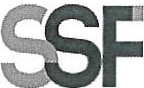 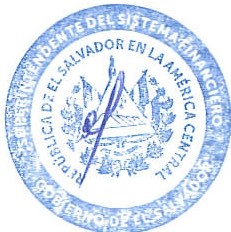 SUPERINTENDENCIADELSISTEMAFINANCIEROFECHA: 22/03/2023PROVEEDOR: PROVEEDORA DE BIENES Y SERVICIOS GENERALES, S.A. DE C.V.NIT:	xxxxxxxxxxxxxxxxNo.	1011729UNIDAD SOLICITANTE: DEPARTAMENTO DE SERVICIOS GENERALESADMINISTRADOR O.C.: JONATHAN ALBERTO MEJÍAFAVOR SUMINISTRAR LO SIGUIENTE:REQUERIMIENTO No. 113ANALISTA: GERARDO CASTROBIEN	X	SERVICIO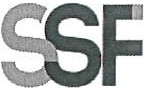 CANTIDAD	CODIGO	DESCRIPCION	COSTO UNITARIO	COSTO TOTALSON: DOS MIL SETECIENTOS OCHENTA Y CUATRO US DÓLARES 67/100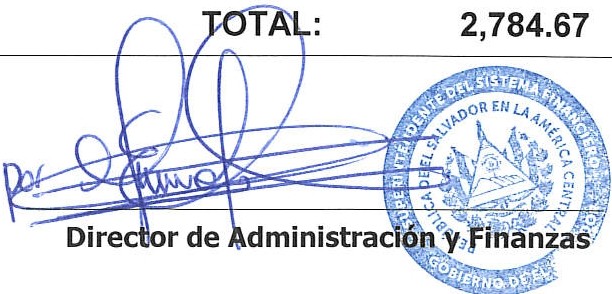 CANTIDADCODIGODESCRIPCION	COSTOUNITARIOCOSTO TOTAL156410401PRODUCTOS DE CONSUMO0.600093.60LATAS DE 354 ML. DE GASEOSA DE DIETA O SIN AZÚCAR.1,109410401PRODUCTOS DE CONSUMO0.6000665.40LATA DE 354 ML DE GASEOSA DE SABORES (COLA, NARANJA, FRESA, UVA, LIMA O LIMÓN).1,000410401PRODUCTOS DE CONSUMO0.5500550.00LATA DE 330 ML DE JUGO EN LATA (VARIEDAD DESABORES)80410401PRODUCTOS DE CONSUMO2.2400179.20BOTELLAS DE 500 ML. DE REFRESCO SIN AZÚCAR, SABOR ALOE VERA300410401PRODUCTOS DE CONSUMO2.0100603.00BOTELLA DE 350 ML DE JUGO DE DIETA (VARIEDAD DE SABORES: COCO, FRESA CON LIMÓN Y ZANAHORIA}10410401PRODUCTOS DE CONSUMO6.700067.00CAJA DE TÉ DE MANZANILLA (CAJA DE 100 SOBRES)13410401PRODUCTOS DE CONSUMO15.9100206.83BOTES DE 16 OZ DE CAFÉ INSTANTÁNEO.13410401PRODUCTOS DE CONSUMO18.9600246.48BOTES DE 190 GRAMOS DE CAFÉ INSTANTÁNEO MICROMOLIDO52410401PRODUCTOS DE CONSUMO3.3300173.16PAQUETES DE REMOVEDOR PLÁSTICO BIODEGRADABLE(PAQUETE DE 1000 UNIDADES CON ACEITE DE COCO COMO ADITIVO BIODEGRADABLE)1410401PRODUCTOS DE CONSUMO0.00000.00LUGAR DE ENTREGA: OFICINAS DE LA SUPERINTENDENCIA DEL SISTEMA FINANCIERO UBICADAS EN AVENIDA ALBERTEINSTEIN No. 17, URBANIZACIÓN LOMAS DE SAN FRANCISCO, ANTIGUO CUSCATLÁN, LA LIBERTAD.TIEMPO DE ENTREGA: EN COORDINACIÓN CON ADMON DE LA ORDEN DE COMPRA